Уважаемые посетители сайта
СПб ГБУ СОН СРЦ "Дом милосердия"Предлагаем Вам ознакомиться с информацией о порядке обеспечения доступа инвалидов и других маломобильных граждан в зданиях нашего учреждения и об особенностях оказания им услуг и дополнительной помощи со стороны персонала. - Доступно                     - Частично доступно                - Не доступно                - Не влияетАдресНаличие кнопки вызоваПредоставление услуг на объекте, частично доступно с сопровождением, для категорий граждан10-я линия В.О., д.15/19, лит. А тел.  8(812)328-76-96 для обращения инвалидов о помощи сопровождения к месту предоставления услуги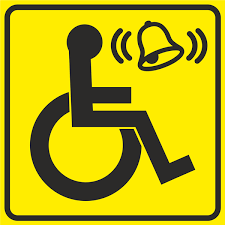 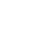 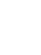 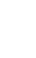 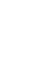 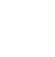 14-я линия В.О., д. 25-27, пом. 2Н тел. 8(812)321-80-78 для обращения инвалидов о помощи сопровождения к месту предоставления услуги Набережная Лейтенанта Шмидта д.39тел. 8(812)-321-07-75 для обращения инвалидов о помощи сопровождения к месту предоставления услуги